大阪の統計データ集　データの探し方分野労働・賃金項目雇用指数（製造業）・全産業平均賃金（現金給与総額・名目指数）データ元大阪府の統計情報（大阪府ホームページ）大阪府の統計情報（大阪府ホームページ）大阪府の統計情報（大阪府ホームページ）URLhttp://www.pref.osaka.lg.jp/toukei/maikin/index.htmlhttp://www.pref.osaka.lg.jp/toukei/maikin/index.htmlhttp://www.pref.osaka.lg.jp/toukei/maikin/index.html最終更新日令和２年（2020年）３月30日令和２年（2020年）３月30日令和２年（2020年）３月30日１月次データの探し方※ここでは令和元年１２月のデータを探します最初の画面です。最新の結果について結果概要があります。「統計データ（Excelファイル）」（下図のＡ）をクリックします。画面下部の「毎月勤労統計調査主要結果一覧（規模30人以上）」（下図のＢ）をクリックします。令和元年12月分を最新とする「現金給与総額（実数・指数）」（下図のＣ）、常用雇用指数（製造業）」（下図のＤ）があります。２年平均データの探し方※ここでは平成３０年のデータを探します上記の月次データの「平成３０年平均」の数値（下図のＡ）が年平均データとなります。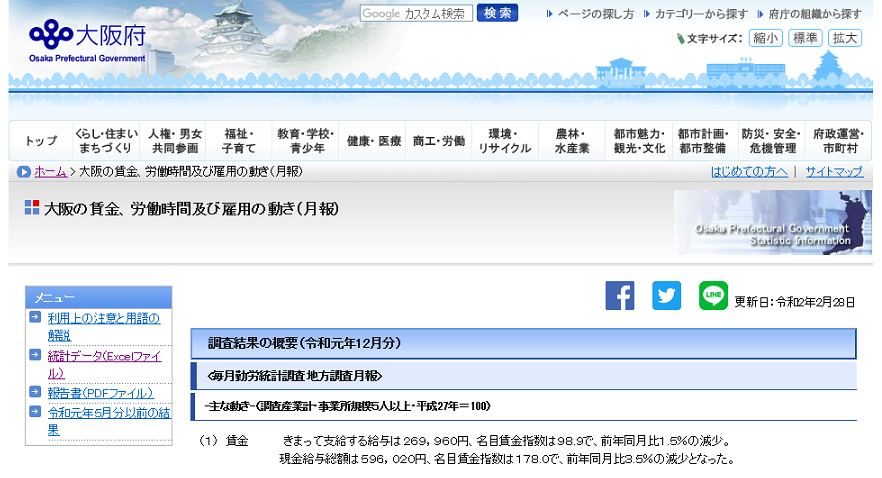 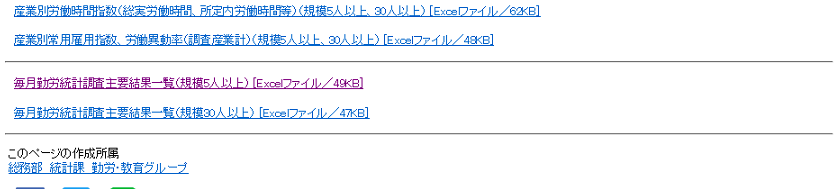 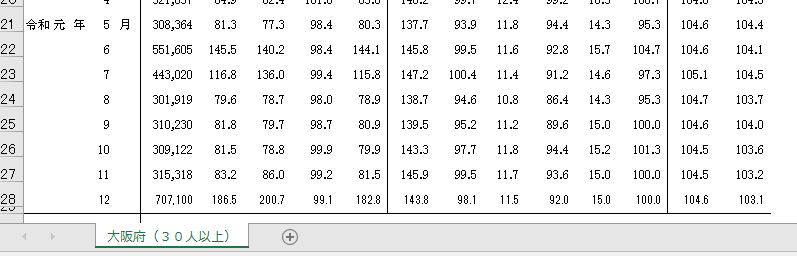 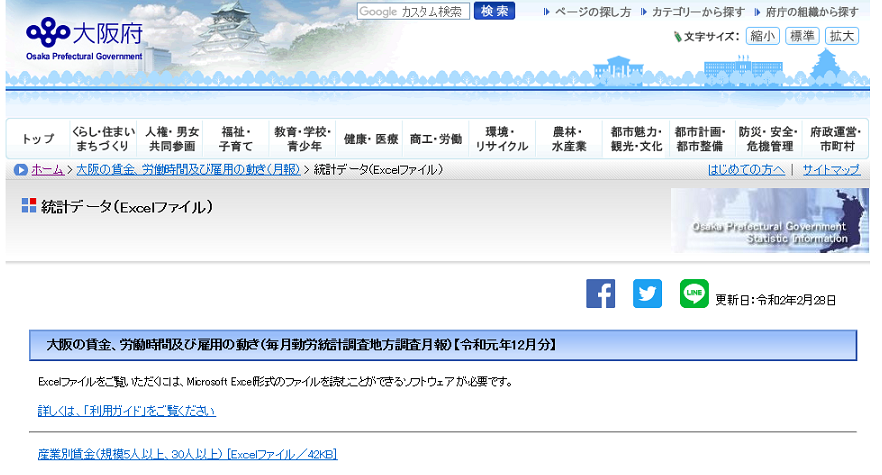 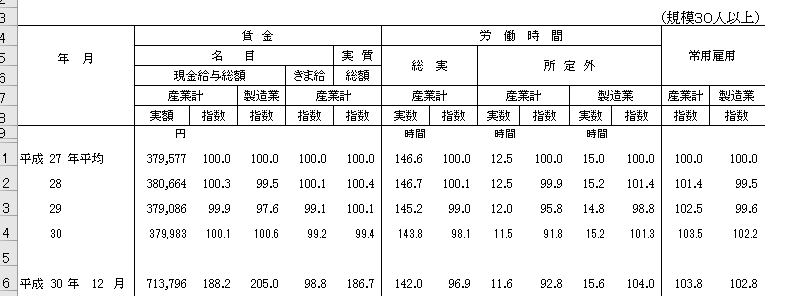 